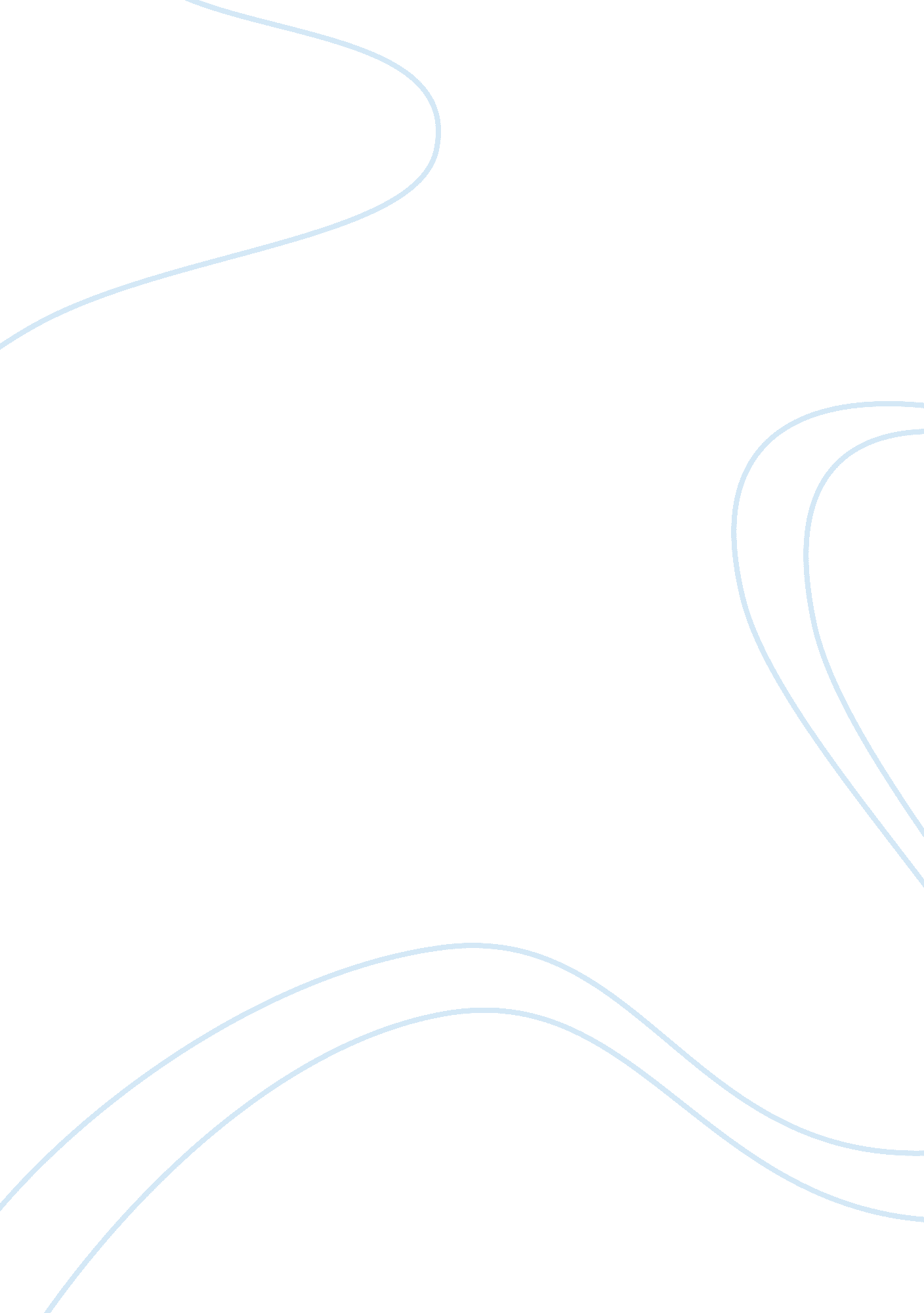 Hardware as a picture takers' methodDesign, Photography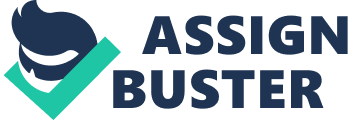 Picture takers utilize their hardware as a methods for demonstrating the world to others through their eyes. However, those snapping the photos might modify their own particular memory of the subject, as indicated by another examination. Julia Soares and Benjamin Storm, two analysts from the University of California, recorded their discoveries in the most recent issue of the Journal of Applied Research in Memory and Cognition. The combine found a photograph taking weakness that made caught objects harder to precisely recollect for the picture taker. Inquisitively, the condition presents itself even in pictures that were erased before survey. Their discoveries were like that of another specialist, Linda Henkel. In Henkel’s examination, she discovered taking photographs of works of art in an exhibition hall prompted issues in precisely reviewing the fine art. While trying to understand the discoveries, she attracted on look into transactive memory, a hypothesis that recommends long-lasting accomplices or companions may accidentally be sharing recollections of specific things or encounters. As opposed to endeavoring to store the majority of a memory, the mind concedes a portion of this duty to a confided in party it imparted the memory to. Thusly, it’s circulating the put away information between at least two gatherings, subsequently making a mutual arrangement of sorts from each to pull from when endeavoring to review the experience. Henkel found that the camera may fill in as the second party in this dispersion framework, catching a picture before your brain has room schedule-wise to center around the subject or store it to longer term memory. Fundamentally, your mind perceives gadget part the memory with you, and gives less assets to putting away it. In the latest examination, Soares and Storm broke the test into two primary gatherings: the individuals who utilized the vaporous photograph sharing application Snapchat to catch a picture that would erase itself following 24 hours, and another who physically erased the photographs subsequent to taking them. In the two gatherings, the members showed “ a critical photograph producing hindrance results despite the fact that they didn’t hope to approach the photographs.” The outcomes were similarly huge when looked at against a gathering who figured they would approach the photographs after the analysis. The outcomes, as per Soares and Storm, “ recommend that offloading may not be the sole, or even essential, system for the photograph taking-hindrance.” Or on the other hand, to put it another way: Scientists have no clue what makes our memory fall flat us when endeavoring to review things we’ve shot. 